HE HAS RISEN!!!The East Liverpool Christian school is excited to EGG your yard this year! We will be egging houses with Resurrection eggs filled with candy, Bible verses, and small toys. We hope all the kids will enjoy some fun and remember the reason for this very special holiday! Please turn this form and payment into the school office (cash or check made payable to East Liverpool Christian School) or submit the form and payment online via the school website under the Fundraising Tab. The DEADLINE is Friday, March 19th. Your house will be egged on March 26, 27, or 28th from 7:00 pm to 9:00 pm. If you have any questions please feel free to email zarafaloon@gmail.com or message Zara Faloon via Facebook.Your Name: _________________________________________________________________Child's Name/Names: ______________________________________________________Phone Number: _____________________________________________________________How many eggs:______12 eggs for $8.00______25 eggs for $13.00______5O eggs for $20.00______70 eggs for $28.00______100 eggs for $35.00Delivery Address: __________________________________________________________Any special instructions, animals to be aware of or food allergies: ______________________________________________________________________________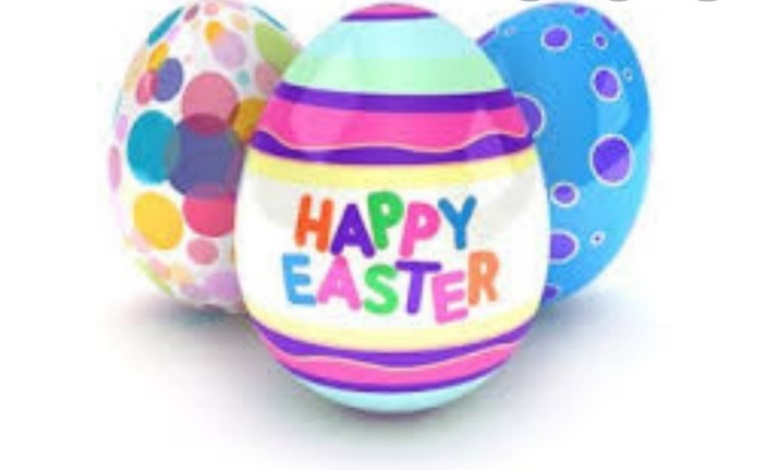 